Хоть хлеб – основа для стола, еда нам разная нужнаЕжегодно в третье воскресенье октября свой профессиональный праздник, который был установлен еще в советское время, в 1966 году, отмечают работники пищевой промышленности, Во всем мире предприятия пищевой и перерабатывающей промышленности играют ведущую роль в обеспечении населения продовольственными товарами, в формировании продовольственной безопасности государства, вносят свой весомый вклад в развитие экономики.Владимирстат поздравляет всех работников пищевой индустрии с праздником! Пусть профессионализм и опыт тружеников важнейшей отрасли промышленности способствуют увеличению объемов производства и повышению качества продукции, росту инвестиционной привлекательности отрасли.Для Владимирской области производство пищевых продуктов является одним из ведущих видов экономической деятельности. Продукция владимирских производителей известна не только в нашей области, но и других регионах России.Во Владимирской области на 1 октября 2019 года зарегистрировано 348 предприятий по производству пищевых продуктов и 76 предприятий по производству напитков. Также в регионе зарегистрировано 239 индивидуальных предпринимателей (включая глав крестьянско - фермерских хозяйств), заявивших при государственной регистрации основными видами экономической деятельности производство пищевых продуктов и производство напитков.В пищевой отрасли (включая производство напитков) сосредоточено около 23 процентов стоимости основных производственных фондов области среди промышленных видов деятельности (по кругу коммерческих организаций, без субъектов малого предпринимательства). На развитие пищевой индустрии (включая производство напитков) за 2018 год использовано 5,6 млрд рублей инвестиций, за 1 полугодие 2019 года – 2,2 млрд рублей (без субъектов малого предпринимательства и объема инвестиций, не наблюдаемых прямыми статистическими методами).На производстве пищевых продуктов и напитков трудятся свыше 17 тысяч человек. Среднемесячная заработная плата работающих в производстве пищевых продуктов за 8 месяцев 2019 года составила 37,5 тыс. рублей, в производстве напитков – 23,5 тыс. рублей.В 2019 году сохранилась положительная тенденция роста объемов производства пищевых продуктов, заметно увеличился объем производства напитков. Индекс промышленного производства пищевых продуктов в январе-сентябре 2019 года к соответствующему периоду 2018 года составил 103,3 процента, производства напитков – 132,9 процента.Индексы производства пищевых продуктов и напитков в 2019 году(в процентах к соответствующему периоду предыдущего года) Доля отгруженной продукции производства пищевых продуктов и напитков в структуре обрабатывающих производств составляет более 31 процента. Объем отгруженных товаров собственного производства, выполненных работ и услуг собственными силами по виду экономической деятельности «Производство пищевых продуктов» за 9 месяцев 2019 года составил 104,6 млрд рублей, по виду экономической деятельности «Производство напитков» – 0,8 млрд рублей. По стоимостному объему пищевых продуктов и напитков лидирующее место принадлежит производителям  прочих пищевых продуктов (кондитерских изделий, приготовленных готовых блюд, кофе, чая и специй) и по переработке и консервированию мяса и мясной пищевой продукции.Структура объема отгруженных товаров собственного производства, выполненных работ и услуг собственными силами, по видам экономической деятельности «Производство пищевых продуктов», «Производство напитков» 
в январе-сентябре 2019 года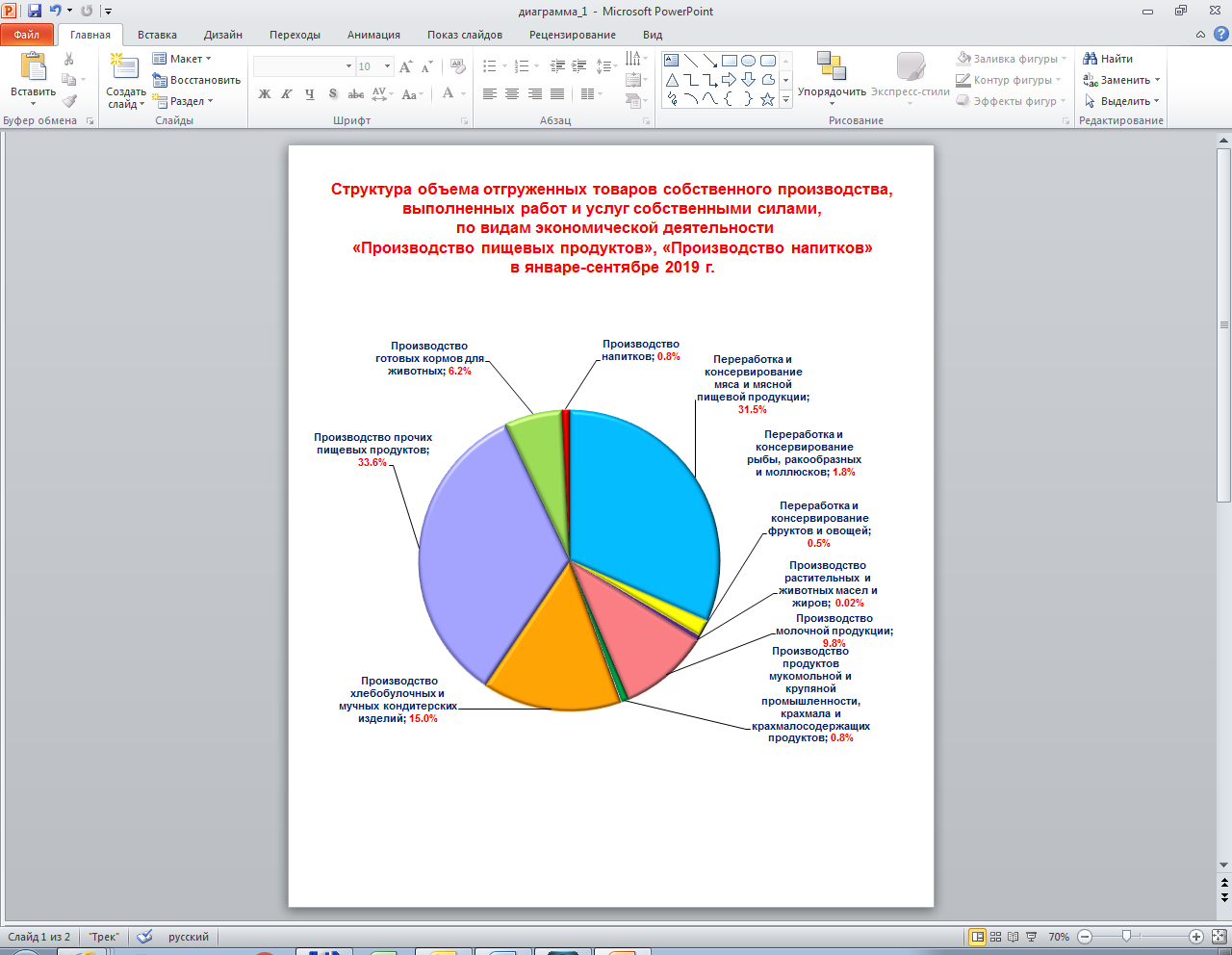 Производство отдельных видов пищевых продуктов и напитков производителями Владимирской области за январь-сентябрь 2019 года1) … - информация не публикуется в целях обеспечения конфиденциальности первичных статистических данных, полученных от организаций, в соответствии с Федеральным законом от 29.11.2007г. № 282-ФЗ «Об официальном статистическом учете и системе государственной статистики в Российской Федерации» (ст.4, п.5; ст.9, п.1).Значительная доля в производстве отдельных видов продуктов и напитков принадлежит малым предприятиям: сыров (97 %), смесей для приготовления хлебобулочных и мучных кондитерских изделий (96 %), напитков безалкогольных прочих (95 %), пива, кроме отходов пивоварения (91 %), вод минеральных природных питьевых (89 %), мяса крупного рогатого скота парного, остывшего или охлажденного (83 %), продукции из рыбы свежей, охлажденной или мороженой (74 %), муки из прочих зерновых культур (50 %).  Производство таких видов продукции, как соки из фруктов и овощей, морсы, сиропы, пюре и пасты овощные, спреды и смеси топленые сливочно-растительные, мука рисовая, ячменная, гречневая, овсяная, декстрины, белок кормовой и некоторые другие, осуществляют только субъекты малого предпринимательства.Произведено 1) Темп роста (снижения) к соответствующему периоду 2018 г.Переработка и консервирование мяса и мясной пищевой продукцииПереработка и консервирование мяса и мясной пищевой продукцииПереработка и консервирование мяса и мясной пищевой продукцииМясо крупного рогатого скота парное, остывшее или охлажденное, в том числе для детского питания, т1097,8153,0Мясо и субпродукты пищевые домашней птицы, т10962,589,3Изделия колбасные, включая изделия колбасные для детского питания, тыс. т175,5116,9Полуфабрикаты мясные, мясосодержащие, охлажденные, замороженные, т26110,2105,1Консервы мясные (мясосодержащие), включая консервы для детского питания, тыс. условных банок…100,2Переработка и консервирование рыбы, ракообразных и моллюсковПереработка и консервирование рыбы, ракообразных и моллюсковПереработка и консервирование рыбы, ракообразных и моллюсковПродукция из рыбы свежая, охлажденная или мороженая, т192,5в 3,7 р.Рыба вяленая, соленая и несоленая или в рассоле, т1594,7166,1Пресервы рыбные, тыс. условных банок12362,695,0Икра, т114,478,4Переработка и консервирование фруктов и овощейПереработка и консервирование фруктов и овощейПереработка и консервирование фруктов и овощейСоки из фруктов и овощей, т…75,7Овощи (кроме картофеля) и грибы, консервированные без уксуса или уксусной кислоты, прочие (кроме готовых овощных блюд), тыс. условных банок…112,6Овощи (кроме картофеля), фрукты, орехи и прочие съедобные части растений, переработанные или консервированные с уксусом или уксусной кислотой, тыс. условных банок…82,7Производство растительных и животных масел и жировПроизводство растительных и животных масел и жировПроизводство растительных и животных масел и жировМасла растительные и их фракции нерафинированные, т…112,8Производство молочной продукцииПроизводство молочной продукцииПроизводство молочной продукцииМолоко, кроме сырого, т70937,389,6Масло сливочное, т2846,3130,2Сыры, т790,0146,7Творог, т4455,699,8Продукты кисломолочные (кроме творога и продуктов из творога), т66844,787,0Мороженое, т…76,7Производство продуктов мукомольной и крупяной промышленности, крахмалов и крахмалосодержащих продуктовПроизводство продуктов мукомольной и крупяной промышленности, крахмалов и крахмалосодержащих продуктовПроизводство продуктов мукомольной и крупяной промышленности, крахмалов и крахмалосодержащих продуктовМука пшеничная и пшенично-ржаная, т47822,1119,5Мука из прочих зерновых культур, т6873,8118,7Смеси для приготовления хлебобулочных и мучных кондитерских изделий, т2014,4192,3Крупа, т…38,2Декстрины, т…99,7Производство хлебобулочных и мучных кондитерских изделийПроизводство хлебобулочных и мучных кондитерских изделийПроизводство хлебобулочных и мучных кондитерских изделийИзделия хлебобулочные недлительного хранения, т50861,395,9Печенье и пряники имбирные и аналогичные изделия; печенье сладкое; вафли и вафельные облатки; торты и пирожные длительного хранения, т41282,5105,3Изделия макаронные и аналогичные мучные изделия, т57561,1109,4Производство прочих пищевых продуктовПроизводство прочих пищевых продуктовПроизводство прочих пищевых продуктовШоколад и кондитерские сахаристые изделия, т78056,880,6Кофе без кофеина и кофе жареный, т…110,7Супы и бульоны сухие, т…84,8Производство готовых кормов для животныхПроизводство готовых кормов для животныхПроизводство готовых кормов для животныхПремиксы, т…99,8Комбикорма, тыс. т131,6107,0Производство напитковПроизводство напитковПроизводство напитковПиво, кроме отходов пивоварения, тыс. дкл2435,6в 3,8 р.Воды минеральные природные питьевые и воды питьевые, расфасованные в емкости, не содержащие добавки сахара или других подслащивающих или вкусоароматических веществ, млн полулитров238,5158,2Напитки безалкогольные прочие, тыс. дкл5110,899,5